   REQUEST FOR PRESIDENT TO SPEAK AT, OR ATTEND, AN EVENT 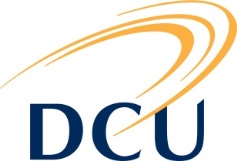 SRF should be submitted to the President’s Office at least one month prior to the event so that we can do our best to accommodate your request. Please provide as much detail as possible and keep the President’s Office informed of any changes prior to the event. Requests that are not submitted by this process will be returned. EVENT DETAILSREQUEST FOR THE PRESIDENTADDITIONAL DETAILSSPEAKING REQUEST APPROVALEvent Name 
Brief Description OrganiserDateTimeVenueContact on the day -
name &  numberMC for eventRunning OrderPresident’s Commitment:Please indicate nature of President’s involvement (Welcome Address; Speech; Presenting Awards; Slide presentation)Arrival time for PresidentWho introduces the President?President’s speaking time & expected duration Key points for President to convey in his speech.AcknowledgementsList names of (1) VIPs attending (2) people to be thanked.  Will there be Q&A Is the President required to introduce the next speaker?If yes, please provide full time, title and short bio.Expected audience numberDescription of audienceVenue Set upPlease describe set up (e.g. top table/podium/microphone/slide projector etc)Seating arrangement for PresidentSpecial arrangements for VIPs (if any)Include arrangements for parking, meet and greet, seating etc. as appropriate.Your contact name & tel. numberSchool/UnitHas request been approved by Head?Date